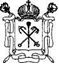 Государственное бюджетное образовательное учреждениесредняя общеобразовательная школа №149Калининского района  Санкт- ПетербургРабочая программа к дополнительной общеобразовательной общеразвивающей программе«СПОРТИВНОЕ ОРИЕНТИРОВАНИЕ»Возраст учащихся  8 – 11 летСрок реализации: 2 годаРазработчик:Фершалова Виктория Савельевнапедагог дополнительного образованияСанкт-Петербург2017ПОЯСНИТЕЛЬНАЯ ЗАПИСКАОсобенности проведения занятий.        Занятия проходят в форме теоретических и практических, аудиторных (в классе, в спортивном зале) и выездных (в парковую и загородную зону) на тренировки и квалификационные соревнования. Выездные: участие в спортивных соревнованиях;учебно-тренировочные сборы;беговая подготовка;лыжная подготовка;туристская подготовка;путешествия и туристско-спортивные мероприятия.Формы организации деятельности на занятиигрупповыеиндивидуально-групповыемалой группойОжидаемые результаты Учащиеся после 1-го года обучения:знают технический арсенал новых приёмов и способов ориентирования; совершенствуют свою туристскую подготовку; умеют читать карту в движении;умеют образно воспринимать местность, быть внимательным и собранным на всем процессе ориентирования;могут применить  на практике знания туристкой подготовки;постоянно совершенствуют свое физическое развитие;участвуют в соревнованиях по спортивному ориентированию; смогут выполнить 1 юношеский разряд по ориентированию и нормативы по бегу и ОФП, определённые для детей этого возраста;представляют сплоченный коллектив, направленный на достижение спортивных результатов и участие в соревнованиях;будут бережно относиться  к окружающей природной среде.Учащиеся после 2-го года обучения:знают технический арсенал различных приёмов и способов ориентирования; совершенствуют свою туристскую подготовку; умеют читать карту в движении;умеют образно воспринимать местность, быть внимательным и собранным на всем процессе ориентирования;могут применить  на практике знания туристкой подготовки;постоянно совершенствуют свое физическое развитие;участвуют в соревнованиях по спортивному ориентированию; смогут выполнить 2 и 1 юношеские разряды по ориентированию и нормативы по бегу и ОФП, определённые для детей этого возраста;представляют сплоченный коллектив, направленный на достижение спортивных результатов и участие в соревнованиях;бережно относятся  к окружающей природной среде;знают об основах гигиены тренировки;применяют основные факторы закаливания;имеют понятие о: значении бега, прыжков, лазания в  подготовке  спортсменов- ориентировщиков;основных и вспомогательных физических качества, необходимых  спортсмену при занятиях ориентированием;основных нравственно-этических нормах поведения на занятиях спортивным ориентированием;основных познавательных способностях человека, необходимых при занятиях ориентированием;легендах КП (растительность, искусственные сооружения, рельеф, гидрография);компасе и его устройстве;определении точного или грубого азимута по компасу;масштабе  карты.соблюдают правила безопасности при выполнении физических упражнений на гимнастических снарядах;соблюдают правила  гигиены на тренировках;умеют :выполнять различные движения в  беге, прыжках, лазанье;перепрыгивать лужи, канавы до 1,2м ширины, преодолевать препятствий до 1,0 м высотой;выполнять комплексы упражнения на развитие выносливости, быстроты, силы, координации;будут воспитывать в себе волевые качества;выполнять нравственно-этические нормы поведения в спортивной и повседневной деятельности;развивать свои познавательные способности;ориентироваться по линейным, площадным, точечным ориентирам;определять направления движения на КП;определять расстояния до КП;владеть навыками чтения карты, определять точный азимут на КП по компасу ;                                                                                                                                                                выполнять контрольные нормативы по ОФП;выполнять тестовые задания по теории ориентирования;знают:правила выполнения контрольных тестов по ОФП;правила соревнований по спортивному ориентированию в заданном направлении, выборе, фото-ориентировании, краеведческом ориентировании, на маркированной трассе, в эстафетах.Календарно-тематическое планирование на 2017/2018 уч.годУчебно-тематический  план-график распределения учебных часов на учебный год в  ШСКСОДЕРЖАНИЕ ПРОГРАММЫ 1. Теоретическая подготовка1.1. Вводное занятие. История возникновения и развития спортивного ориентирования. Охрана природы.Порядок и содержание работы спортивной школы. Краткий исторический обзор развития ориентирования как вида спорта в России и за рубежом. Характеристика современного состояния спортивного ориентирования. Прикладное значение ориентирования. Особенности спортивного ориентирования.Крупнейшие всероссийские и международные соревнования. Массовые соревнования юных ориентировщиков.Меры по обеспечению сохранения природы в местах проведения тренировок и соревнований.1.2. Правила поведения и техника безопасности на занятиях и соревнованиях. Одежда и снаряжение ориентировщика.Поведение на улице во время движения к месту занятий и на учебно-тренировочном занятии. Техника безопасности при проведении занятий на местности и соревнований. Контрольное время на тренировках и соревнованиях. Обеспечение безопасности участников (аварийный азимут, ограничивающие ориентиры, умение выходить из леса при потере ориентировки).Снаряжение спортсменов-ориентировщиков. Компас, планшет, карточка участника, электронная отметка. Одежда и обувь ориентировщиков. Подготовка инвентаря к тренировкам и соревнованиям. Особенности одежды ориентировщиков при различных погодных условиях.1.3. Строение и функции организма человека, питание, режим, гигиена, врачебный контроль и самоконтроль спортсмена.Строение организма человека. Костно-связочный аппарат, мышцы, их строение и взаимодействие.Понятие о гигиене, гигиена физических упражнений и спорта. Гигиенические основы труда и отдыха.Питание. Значение питания как фактора сохранения и укрепления здоровья. Назначение белков, жиров, углеводов, минеральных солей и витаминов.Врачебный контроль и самоконтроль. Значение и содержание врачебного контроля и самоконтроля при занятиях спортом. Субъективные данные самоконтроля: самочувствие, сон, аппетит, настроение и работоспособность.       1.4. Топография, условные знаки. Спортивная карта. Зрительное знакомство с объектами местности, их словесное описание. Особенности топографической подготовки ориентировщиков.       Спортивная карта, условные знаки, цвета карты, масштаб карты. Измерение расстояний на карте и на местности. Создание простейших планов и схем (класса, школьного двора, т.п.).Спортивный компас. Ориентирование карты по компасу. Снятие азимута. Движение по азимуту.1.5. Краткая характеристика техники спортивного ориентирования.Понятие о технике спортивного ориентирования. Значение техники для достижения высоких спортивных результатов. Приемы и способы ориентирования. Технико-вспомогательные действия. Отметка на контрольном пункте (КП). Восприятие и проверка номера КП. Правильное держание спортивной карты. Контрольная карточка и легенды КП. Типичные ошибки при освоении техники спортивного ориентирования.1.6. Первоначальные представления о тактике прохождения дистанции.Взаимосвязь техники и тактики в обучении ориентировщиков. Последовательность действий ориентировщиков при прохождении соревновательной дистанции. Понятие о тактическом плане. Взаимосвязь скорости передвижения и технико-тактических действий. Действия спортсмена при потере ориентировки и при встрече с соперником. Анализ соревнований.1.7. Основные положения правил соревнований по спортивному ориентированию.Правила соревнований. Виды соревнований по спортивному ориентированию. Права и обязанности участников.Подготовка к соревнованиям. Возрастные группы. Контрольное время. Техническая информация о дистанции. Состав судейской коллегии, права и обязанности судей.1.8. Основы туристской подготовки.Личное и групповое туристское снаряжение. Виды костров. Организация бивуаков, лагеря. Организация питания в полевых условиях, набор продуктов, приготовление пищи на костре. Гигиена в условиях полевого лагеря. Распределение временных и постоянных обязанностей в группе. Обеспечение безопасности при проведении полевого лагеря.2. Практическая подготовка2.1. Общая физическая подготовка.Всесторонняя физическая подготовка - основа для достижения высоких и стабильных результатов в ориентировании.Средствами общей физической подготовки служат общеразвивающие упражнения и занятия другими видами спорта: легкой атлетикой, лыжными гонками, туризмом, гимнастикой, плаванием.К числу общеразвивающих упражнений относятся упражнения, направленные по своему преимущественному воздействию на развитие основных физических качеств, укрепление мышц и связок, совершенствование координации движений. Применение общеразвивающих упражнений способствует улучшению функций сердечно-сосудистой, дыхательной и нервной систем.Строевой и походный шаг. Ходьба на носках, на пятках, в полуприседе, в приседе.Бег вперед и спиной вперед. Бег на носках. Бег с изменением направления и скорости.Упражнения для мышц рук и плечевого пояса. Сгибание и разгибание рук, вращения, махи, рывки.Упражнения для ног. Поднимание на носках, приседания, махи в лицевой и боковой плоскостях, выпады, подскоки. Прыжки в длину с места, с разбега, многоскоки.Упражнения для шеи и туловища. Наклоны, вращения и повороты головы. Наклоны туловища вперед, назад, в стороны, круговые вращения. В положении лежа - поднимание и опускание ног. Упражнения с партнером.Подвижные игры и эстафеты. Игры с мячом. Игры на внимание, сообразительность, координацию. Эстафеты с преодолением препятствий, с предметами, прыжками и бегом в различной комбинации.Туризм. Однодневные походы с использованием мелкомасштабной и крупномасштабной карты.Задачи таких походов на данном этапе подготовки:— приобретение привычки к пребыванию в незнакомом лесу без карты и компаса;— обретение уверенности в ситуации «один в незнакомом лесу»;— выработка навыков нахождения путей выхода из незнакомого леса.2.2. Специальная физическая подготовка.Специальная физическая подготовка направлена на развитие физических качеств, специфических для спортсменов-ориентировщиков: специальной выносливости, быстроты, ловкости, силовой выносливости.Упражнения для развития выносливости. Бег в равномерном темпе по равнинной и слабопересеченной местности. Бег с картой. Ходьба на лыжах на дистанции от 2 до 8 км. Туристские походы.Упражнения на развитие быстроты. Бег с высокого и низкого старта на дистанции 30, 60 метров. Челночный бег. Бег на месте в быстром темпе с высоким подниманием бедра. Эстафеты с элементами спортивного ориентирования.Упражнения на развитие ловкости. Ходьба по гимнастической скамейке, кувырки. Прыжки в высоту через планку, скамейку, поваленное дерево с одной и двух ног. Спрыгивание вниз с возвышения. Упражнения на равновесие. Слалом между деревьями.Упражнения для развития силы и силовой выносливости. Сгибание и разгибание рук лежа на гимнастической скамейке. Поднимание туловища из положения лежа. Приседания на двух ногах. Прыжки и многоскоки на одной и двух ногах.2.3. Техническая подготовкаДержание карты. Держание компаса. Сопоставление карты с местностью. Снятие азимута. Выдерживание азимута. Измерение расстояний на местности парами шагов. Определение точки стояния. Простейшая топографическая съемка местности вдоль линейных ориентиров. Ориентирование вдоль линейных ориентиров. Ориентирование при смене направления вдоль линейных ориентиров. Чтение объектов с линейных ориентиров. Взятие КП, расположенных в пределах видимости от линейных ориентиров. Выбор варианта движения между КП. Ориентирование на коротких этапах с тормозными ориентирами. Кратчайшие пути, срезки.Передвижение классическими и коньковыми лыжными ходами. Обучение технике спуска со склонов в высокой, основной и низкой стойках. Обучение преодолению подъемов «елочкой», «полуелочкой», «лесенкой», ступающим шагом. Обучение поворотам на месте и в движении.2.4. Тактическая подготовка.Планирование путей прохождения дистанции при использовании линейных ориентиров. Выбор пути движения между КП.Использование соперника при выходе на КП. Раскладка сил на дистанции соревнований. Особенности тактики в различных видах соревнований по ориентированию.ОЦЕНОЧНЫЕ МАТЕРИАЛЫСпособы проверки результативности.Основной способ проверки результативности – участие в соревнованиях по спортивному ориентированию и присвоение спортивных разрядов. Присвоенный разряд – это спортивная квалификация спортсмена. Чем выше суммарная квалификация спортсменов, участвующих в соревнованиях, тем более высок ранг этого соревнования, тем больше шансов выполнить ещё более высокий разряд у участников данного забега. В связи с чем, уже на первом году обучения учащиеся вывозятся на городские соревнования по парковому ориентированию «Снежная тропа», которые традиционно и квалифицированно проводит Федерация спортивного ориентирования СПб совместно с Комитетом физической культуры и спорта. С ростом повышения мастерства учащихся увеличивается степень сложности соревнований, в которых они участвуют: старты Комитета образования, Первенства различных спортивных клубов и школ, многодневные соревнования по спортивному ориентированию городского и всероссийского уровня, проводящиеся на территории Ленинградской обл. и в других регионах.              Но для того, что бы определить уровень подготовленности учащихся к соревнованиям высокого ранга, проводятся квалификационные соревнования и технические зачёты внутри ШСК.          Текущий контроль освоения программы включает в себя мониторинг освоения программы, по которому определяется рейтинг учащегося по результатам контрольного тестирования (развитие двигательных качеств, теоретическая подготовка), выполнению спортивных разрядов и результативности соревновательной деятельности (Приложение 1, Приложение 2).          Заключительный контроль и перевод учащихся на следующий этап подготовки осуществляется по итогам тестирования  и показателю технического мастерства.          При успешном прохождении данной образовательной программы планируется, что учащиеся группы 2-го года обучения в конце учебного года способны выполнить 1 или 2 юношеские разрядыПриложение 1Контрольное тестирование по теоретической подготовкеПредлагаемое время для ответов на все вопросы - 20 минутКритерии оценки к контрольному тесту 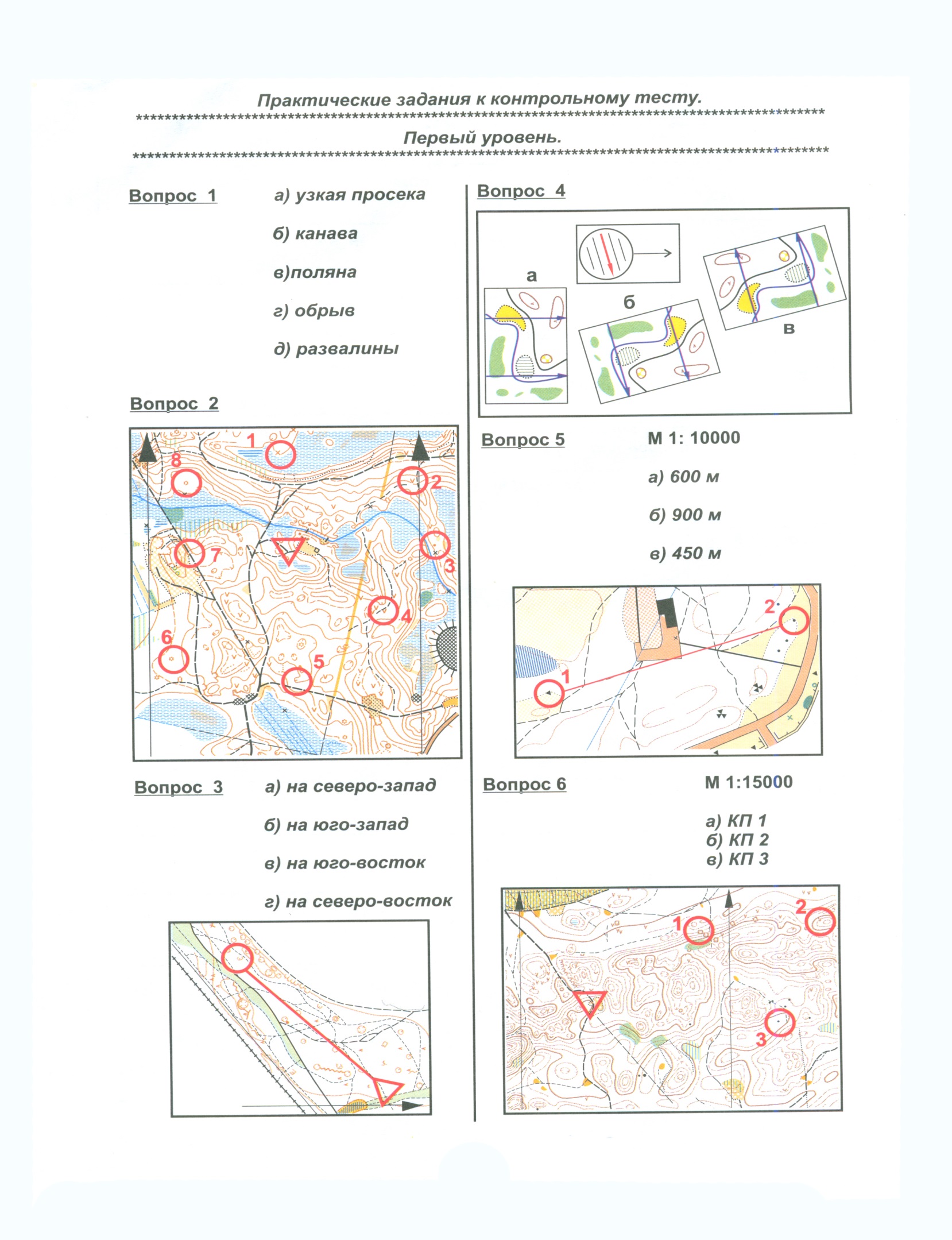 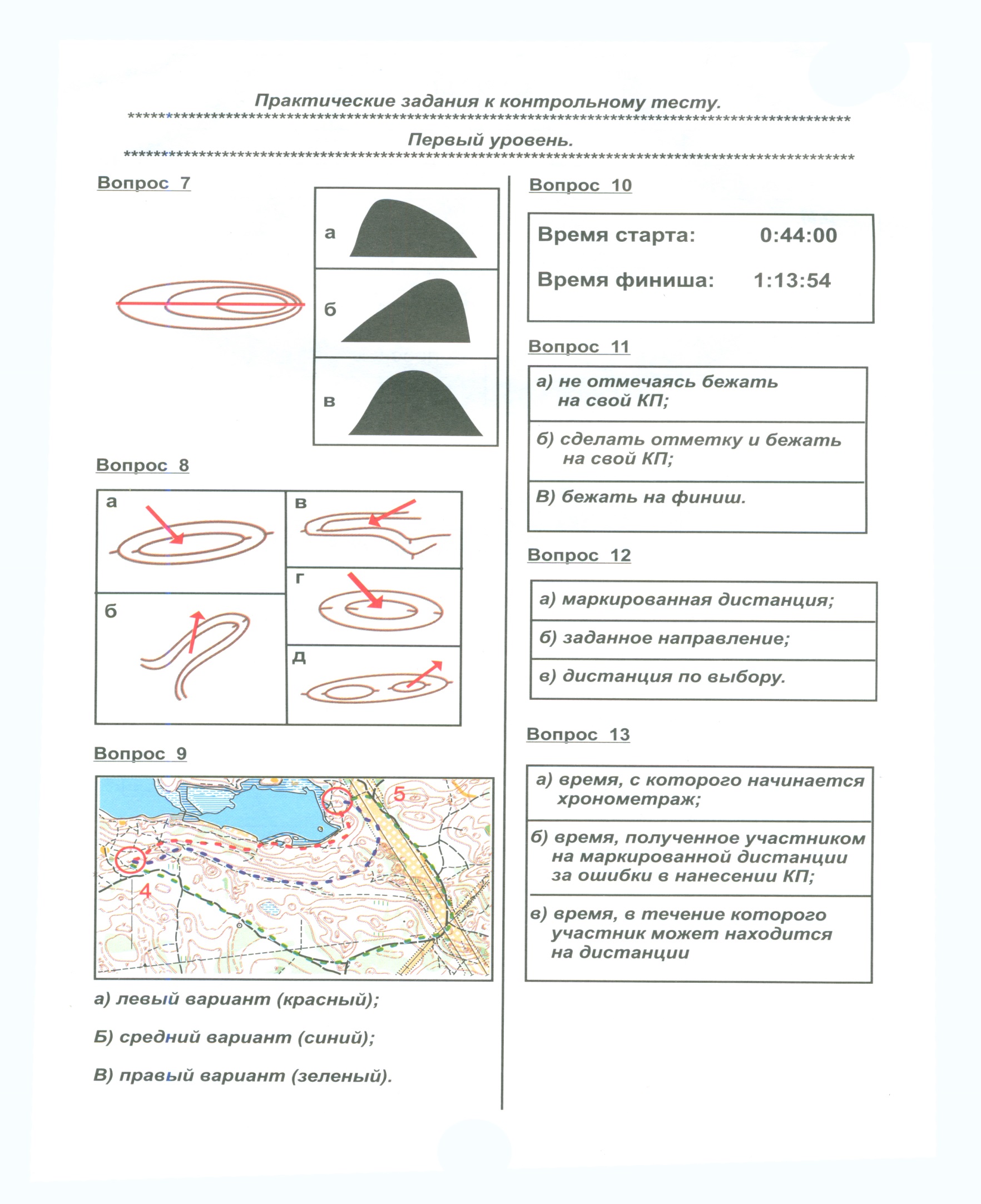                                                                                                                            Приложение 2Контрольное тестирование по физической подготовкеРассмотренана заседании педагогического советаПротокол № _______от «____» __________2017 г.                                             УТВЕРЖДАЮ                    Директор ГБОУ СОШ № 149                       ___________ Е. В. Степанова     Приказ № __  от «____» _______2017г.№Тема занятияКол-во часовДатаДата№Тема занятияКол-во часовПланФакт1История возникновения и развития спортивного ориентирования. Охрана природыПодвижные игры и эстафеты 205.092Правила поведения и техника безопасности на занятиях и соревнованиях. Одежда и снаряжение ориентировщика.Держание карты. Держание компаса. Сопоставление карты с местностью.207.093Топография, условные знаки. Спортивная картаУпражнения на развитие ловкости. Ходьба по гимнастической скамейке, кувырки. Прыжки в высоту через планку, скамейку, поваленное дерево с одной и двух ног.212.094Ориентирование и чтение спортивной карты.Строевой и походный шаг. Ходьба на носках, на пятках, в полуприседе, в приседе.Бег вперед и спиной вперед. Бег на носках. Бег с изменением направления и скорости214.095Упражнения, развивающие быстроту.Измерение расстояний на местности парами шагов. Определение точки стояния.219.096Тренировка общей выносливости.Снятие азимута. Выдерживание азимута221.097Упражнения для мышц рук и плечевого пояса. Сгибание и разгибание рук, вращения, махи, рывки.Контрольный старт226.098Упражнения на развитие быстроты. Бег с высокого и низкого старта на дистанции 30, 60 метров. Челночный бег. Бег на месте в быстром темпе с высоким подниманием бедра. Эстафеты. Игры с мячом228.099ОРУ(общеразвивающие упражнения) Игры на внимание, сообразительность, координацию.Контрольный старт203.1010Краткая характеристика техники спортивного ориентированияОриентирование при смене направления вдоль линейных ориентиров. Чтение объектов с линейных ориентиров.205.1011Тренировка общей выносливости.Упражнения для мышц рук и плечевого пояса. Сгибание и разгибание рук, вращения, махи, рывки.Упражнения для ног. Поднимание на носках, приседания, махи в лицевой и боковой плоскостях, выпады, подскоки. Прыжки в длину с места, с разбега, многоскоки.210.1012Тактика прохождения дистанцииИгры на внимание, сообразительность, координацию212.1013Строевой и походный шаг. Ходьба на носках, на пятках, в полуприседе, в приседе.Бег вперед и спиной вперед. Бег на носках. Бег с изменением направления и скорости.Чтение объектов с линейных ориентиров.217.1014Упражнения, развивающие силуПравила соревнований. Виды соревнований по спортивному ориентированию. Права и обязанности участников219.1015Упражнения, развивающие быстротуПодвижные игры и эстафеты. Игры с мячом224.1016Взятие КП, расположенных в пределах видимости от линейных ориентиров.Упражнения, развивающие гибкость, координацию226.1017Однодневный поход с использованием мелкомасштабной и крупномасштабной карты.231.1018Измерение расстояний на местности парами шагов. Определение точки стояния.Эстафеты с преодолением препятствий, с предметами, прыжками и бегом в различной комбинации.202.1119Ориентирование вдоль линейных ориентиров. Ориентирование при смене направления вдоль линейных ориентиров.Упражнения, развивающие силу.207.1120Взятие КП, расположенных в пределах видимости от линейных ориентиров.Игры на внимание, сообразительность, координацию209.1121Упражнения, развивающие быстроту.Контрольный старт214.1122ОРУ(общеразвивающие упражнения)Выбор варианта движения между КП.216.1123Тренировка общей выносливостиУпражнения для шеи и туловища. Наклоны, вращения и повороты головы. Наклоны туловища вперед, назад, в стороны, круговые вращения. В положении лежа - поднимание и опускание ног. Упражнения с партнером.221.1124Строение и функции организма человека, питание, режим, гигиена,.Упражнения для ног. Поднимание на носках, приседания, махи в лицевой и боковой плоскостях, выпады, подскоки. Прыжки в длину с места, с разбега, многоскоки.223.1125Упражнения, развивающие гибкость, координацию.Ориентирование на коротких этапах с тормозными ориентирами.228.1126Кратчайшие пути, срезки в ориентированииЭстафеты. Игры с мячом230.1127Ориентирование вдоль линейных ориентиров.Первоначальные представления о тактике прохождения дистанции205.1228Порядок работы на контрольном пункте.Игры на внимание, сообразительность, координацию207.1229Лыжная подготовкаОбучение преодолению подъемов «елочкой», «полуелочкой», «лесенкой», ступающим шагом. Обучение поворотам на месте и в движенииКонтрольный старт212.1230.Ориентирование при смене направления вдоль линейных ориентиров. Чтение объектов с линейных ориентировУпражнения, развивающие быстроту.214.1231Лыжная подготовкаПередвижение классическими и коньковыми лыжными ходами.219.1232.Эстафеты с преодолением препятствий, с предметами, прыжками и бегом в различной комбинации.ОРУ(общеразвивающие упражнения)221.1233Лыжная подготовкаТренировка общей выносливости226.1234Контрольный старт.Подвижные игры и эстафеты. Игры с мячом228.1235Упражнения, развивающие гибкость, координациюИгры на внимание, сообразительность, координацию209.0136Лыжная подготовка. Обучение преодолению подъемов «елочкой», «полуелочкой», «лесенкой», ступающим шагом. Обучение поворотам на месте и в движенииУпражнения, развивающие силу.211.0137Бег в равномерном темпе по равнинной и слабопересеченной местности. Бег с картой.Подвижные игры и эстафеты. Игры с мячом216.0138Топография. Условные знаки спортивной карты.Лыжная подготовка.218.0139Определение точки стояния..Игры на внимание, сообразительность, координацию223.0140 Лыжная подготовка.ОРУ(общеразвивающие упражнения)225.0141Ориентирование и чтение спортивной карты.Подвижные игры и эстафеты. Игры с мячом230.0142Лыжная подготовкаПередвижение классическими и коньковыми лыжными ходами.201.0243Ориентирование при смене направления вдоль линейных ориентиров. Чтение объектов с линейных ориентировУпражнения, развивающие быстроту206.0244Лыжная подготовка.Тренировка общей выносливости208.0245Контрольный стартИгры на внимание, сообразительность, координацию213.0246Лыжная подготовка. Обучение преодолению подъемов «елочкой», «полуелочкой», «лесенкой», ступающим шагом. Обучение поворотам на месте и в движенииУпражнения, развивающие силу.215.0247Упражнения, развивающие гибкость, координацию.Ориентирование на коротких этапах с тормозными ориентирами.220.0248Лыжная подготовкаТренировка общей выносливости222.0249Ориентирование при смене направления вдоль линейных ориентиров. Чтение объектов с линейных ориентировУпражнения, развивающие быстроту227.0250Лыжная подготовкаПередвижение классическими и коньковыми лыжными ходами.201.0351Контрольный стартПодвижные игры и эстафеты. Игры с мячом206.0352Лыжная подготовка. Обучение преодолению подъемов «елочкой», «полуелочкой», «лесенкой», ступающим шагом. Обучение поворотам на месте и в движенииУпражнения, развивающие силу.213.0353ОРУ(общеразвивающие упражнения)Выбор варианта движения между КП.215.0354Тренировка общей выносливостиУпражнения для шеи и туловища. Наклоны, вращения и повороты головы. Наклоны туловища вперед, назад, в стороны, круговые вращения. В положении лежа - поднимание и опускание ног. Упражнения с партнером.220.0355Упражнения, развивающие быстротуПодвижные игры и эстафеты. Игры с мячом222.0356Упражнения, развивающие гибкость, координацию.Ориентирование на коротких этапах с тормозными ориентирами.227.0357Ориентирование и чтение спортивной карты.Игры на внимание, сообразительность, координацию229.0358Упражнения, развивающие быстротуТренировка общей выносливости203.0459Контрольный стартОРУ (общеразвивающие упражнения) Игры на внимание, сообразительность, координацию.205.0460Тренировка общей выносливостиУпражнения для шеи и туловища. Наклоны, вращения и повороты головы. Наклоны туловища вперед, назад, в стороны, круговые вращения. В положении лежа - поднимание и опускание ног. Упражнения с партнером.210.0461Тренировка общей выносливостиУпражнения, развивающие силу212.0462Использование соперника при выходе на КП. Раскладка сил на дистанции соревнований. Особенности тактики в различных видах соревнований по ориентированию.Подвижные игры и эстафеты. Игры с мячом217.0463Снятие азимута. Выдерживание азимута.ОРУ(общеразвивающие упражнения) Игры на внимание, сообразительность, координацию.219.0464Упражнения, развивающие гибкость, координацию.Ориентирование на коротких этапах с тормозными ориентирами.224.0465Взятие КП, расположенных в пределах видимости от линейных ориентиров. Выбор варианта движения между КП.Подвижные игры и эстафеты. Игры с мячом226.0466Ориентирование и чтение спортивной карты.Упражнения, развивающие силу203.0567Тренировка общей выносливостиУпражнения для шеи и туловища. Наклоны, вращения и повороты головы. Наклоны туловища вперед, назад, в стороны, круговые вращения. В положении лежа - поднимание и опускание ног. Упражнения с партнером.208.0568Снятие азимута. Выдерживание азимута.Игры на внимание, сообразительность, координацию210.0569Упражнения, развивающие быстротуТренировка общей выносливости215.0570Упражнения, развивающие гибкость, координацию.Ориентирование на коротких этапах с тормозными ориентирами.217.0571Взятие КП, расположенных в пределах видимости от линейных ориентиров. Выбор варианта движения между КП.Тренировка общей выносливости222.0572 Основы туристской подготовки.Подвижные игры и эстафеты. Игры с мячом224.05Итого 144Содержание занятийЧасысентябрьоктябрьноябрьдекабрьянварьфевральмартапрельмайиюньиюльавгуст1.ТеорияИстория возникновения и развития спортивного ориентирования.                                Охрана природы11Правила поведения и техника безопасности на занятиях и соревнованиях. Одежда и снаряжение ориентировщика211Строение и функции организма человека, питание, режим, гигиена, 11 врачебный контроль и самоконтроль спортсменаТопография, условные знаки. Спортивная карта31111 Краткая характеристика техники спортивного ориентирования211Первоначальные представления о тактике прохождения дистанции211Основные положения правил соревнований по спортивному                                  ориентированию11Основы туристской подготовки112.ПрактикаОФП7651071081011128СФП30244323333Техническая подготовка23333212222Тактическая подготовка211Итого часов144162016161216161814№ вопросаВопросы и задания1Знание условных знаков. Необходимо нарисовать заданный УЗ. Оценивается точность изображения знака2-3Определение сторон горизонта: № 2 - найти КП при движении в заданном направлении; № 3 - определить направление движения на КП; карта может быть развернута, линии магнитного меридиана указаны на карте4Ориентирование карты по компасу. Из 3-х предложенных карт надо выбрать ту, которая соответствует изображенному компасу5-6Масштаб карты. М 1:1000, М 1:15 000. Измерения при помощи линейки. № 5 - измерить расстояние на карте и перевести его в метры; № 6 - заданное расстояние в метрах перевести в сантиметры, определить его на карте7-8Рельеф. № 7 - определение профиля к заданной форме рельефа; № 8 - определение формы рельефа по профилю и заданного направления движения (вверх или вниз)9Выбор пути. Выбрать из 3-х предложенных вариантов: 1) наиболее короткий и оптимальный; 2) более длинный, но тоже приемлемый; 3) самый длинный. Определить оптимальный путь10Определение результатов в соревнованиях в заданном направлении. Умение вычислить результат участника по времени старта и финиша11Действия участника на дистанции12-13Знание основных видов и правил их проведения№ вопросаМаксимальный баллКомментарии1.10,2 балла за каждый правильно изображенный знак; 0,1 - за неточный или небрежный рисунок.2.1За правильное определение КП3.1За точное определение направления.4.0,5За правильное определение сориентированной карты5.1За точное определение расстояния между КП6.1За точное определение КП7.0,5За точное определение профиля8.10,2 балла за каждое правильное определение направления движения9.11 балл за оптимальный вариант; 0,5 балла за вариант более длинный10.0,50,5 балла за правильный расчет результата; 0,2 балла за неточный расчет (ошибки в секундах или разница 1-2 минуты)11.0,5За правильный ответ12.0,5За правильный ответ13.0,5За правильный ответСумма10            Минимальная оценка, при которой результат тестирования засчитывается, - 6 баллов______________РазвиваемоефизическоекачествоКонтрольныеупражнения(тесты)МальчикиМальчикиДевочкиДевочкиДевочкиРазвиваемоефизическоекачествоКонтрольныеупражнения(тесты)1 год2 год2 год1 год2 годСкоростныекачестваБег на 30 м6,2 с6,0 с6,0 с6,4с6,2сСкоростно-силовые качестваПрыжок в длину сместа110см120см120см100см110смСиловые качестваСгибание иразгибаниерук в упоре лежа68856СиловаявыносливостьПодъемтуловища,лежа на спине8101079ТехническоемастерствоУчастие в соревнованиях в течение учебного года3 старта3 старта3 старта3 старта3 старта